……………………………………………………………………………………………………………………………………………………………………………………………………………………………………………………………………………………………………………………………………………………………………………………………………………………………………………………………………………………………………………I dati forniti sono trattati nel rispetto della normativa sulla privacy (D.Lgs 196/2003) e consentono di essere informati sulle iniziative della Fast. Se desidera essere cancellato dall’indirizzario barri la casella  Da restituire a:Mail: angela.pulvirenti@fast.mi.itTel.: +39 02 77790309oppureMail: muriel.geroli@fast.mi.itTel.: +39 02 77790314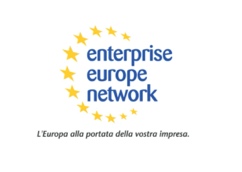 Modulo di prenotazioneEU project financing helpdesk  ENTE/AZIENDAENTE/AZIENDAENTE/AZIENDANome Azienda/EnteData costituzione Tipologia ente proponentePubblicoPrivatoAltro (specificare)PubblicoPrivatoAltro (specificare)Indirizzo aziendaCAP Comune  Prov. Sito WebAttività impresaProdotti/Servizi (principali e secondari) ProdottiServiziProdotti/ Servizi Descrizione:  ProdottiServiziProdotti/ Servizi Descrizione: FatturatoInvestimento in R&SNumero addetti totaleNumero addetti in R&SMercato di riferimentoRegionale: Nazionale:Unione Europea:Extra-UE:Regionale: Nazionale:Unione Europea:Extra-UE:REFERENTE AZIENDALEREFERENTE AZIENDALENomeCognomeFunzioneTelefonoCellularePosta ElettronicaProgramma europeo di riferimento. Indicare se si tratta della fase di progettazione, di gestione o di rendicontazioneData ……………………….Firma ……………………………………….